初中：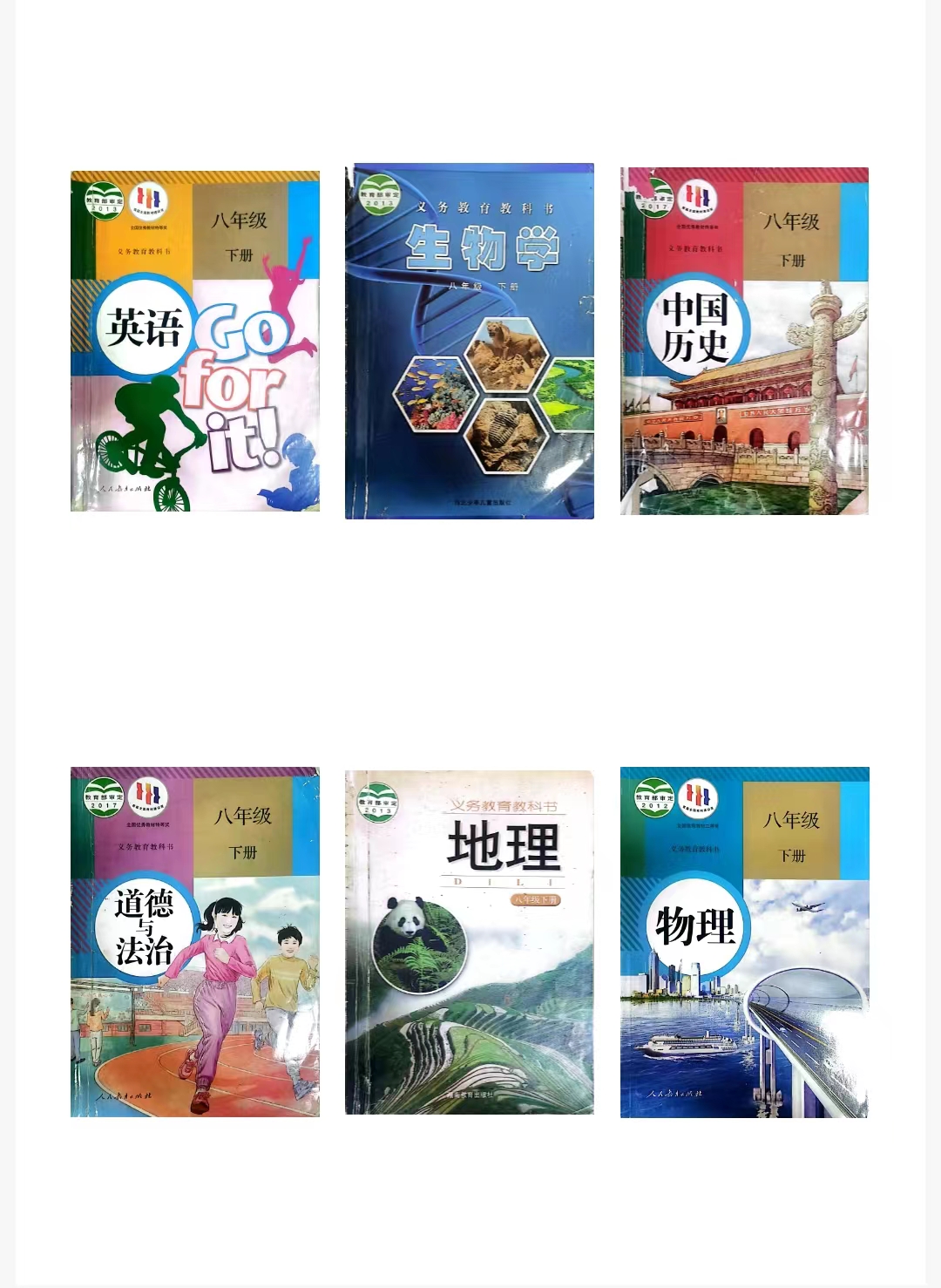 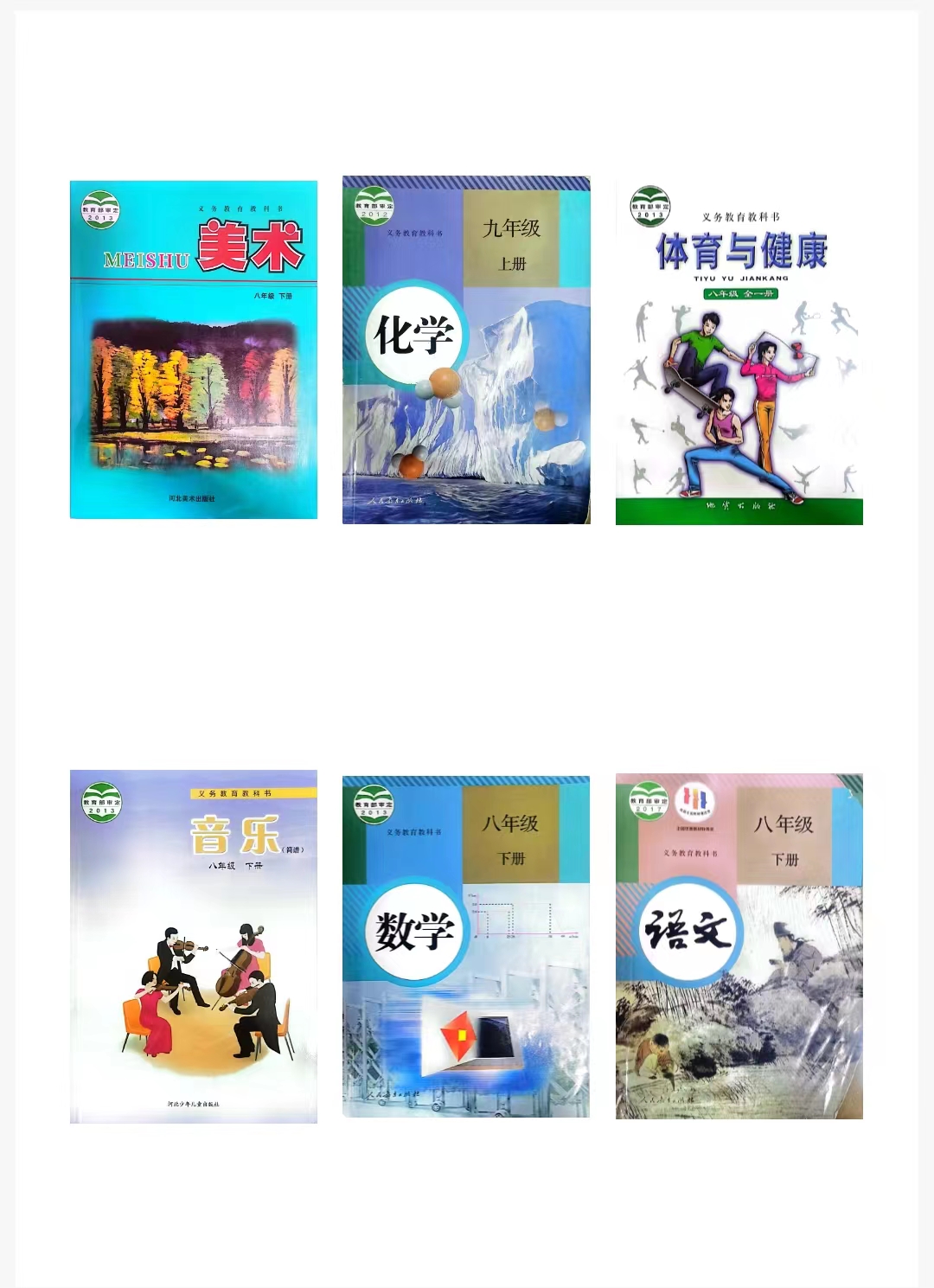 幼儿园：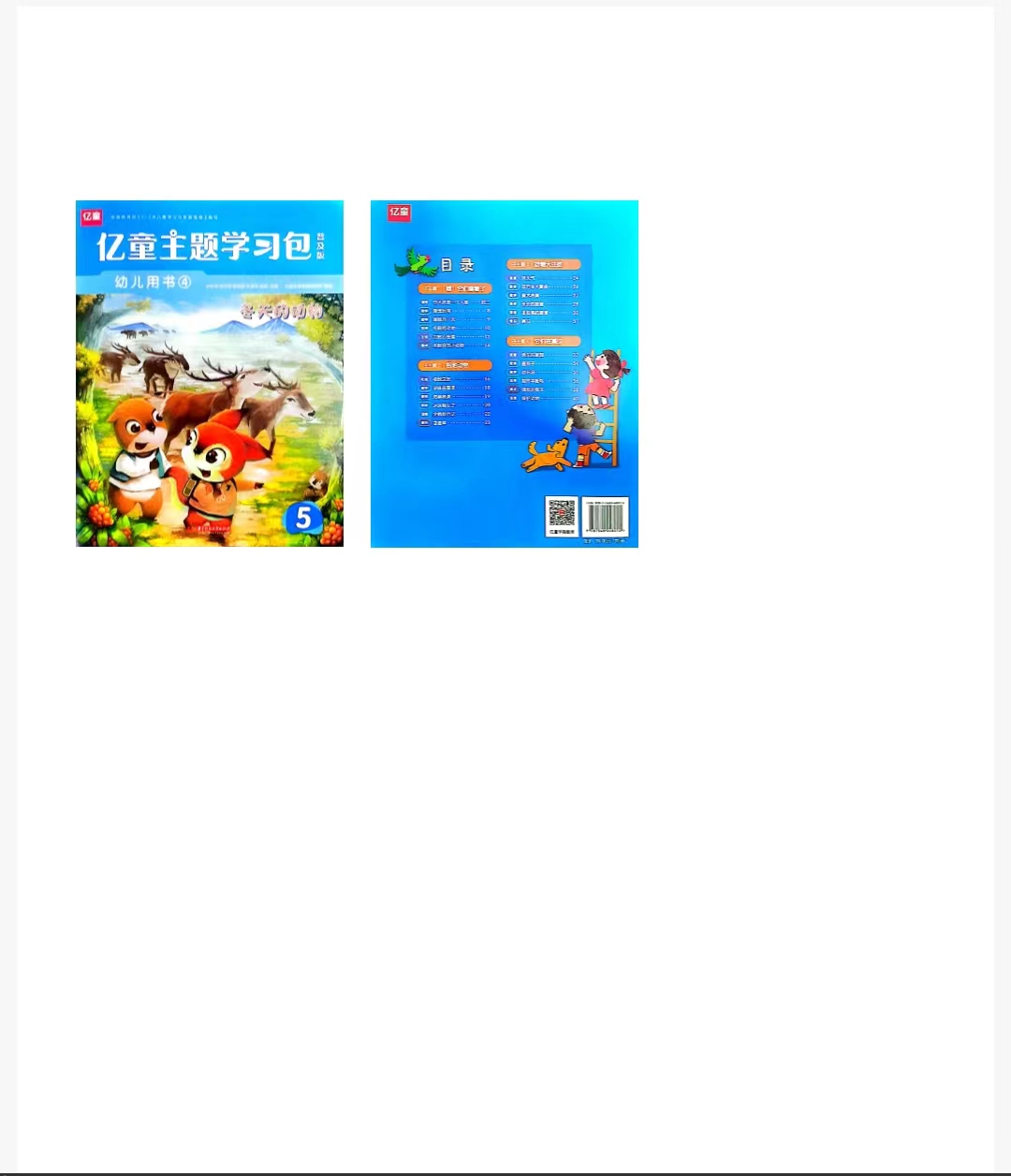 人教版八年级下册各科试讲题目（初级中学）人教版八年级下册各科试讲题目（初级中学）人教版八年级下册各科试讲题目（初级中学）人教版八年级下册各科试讲题目（初级中学）科目单元章节题目备注语文第二单元5课《大自然的语言》语文第三单元9课《桃花源记》语文第四单元13课《最后一次讲演》数学第19章19.1确定平面物体的位置数学第20章20.2函数数学第22章22.1平行四边形的性质英语Ｕnit  4Why dont you talk to  your  parents?英语Ｕnit 6An old man tried to move the mountains.英语Ｕnit  9Have you ever been to a museum?物理第八章 第1节牛顿第一定律物理第九章 第2节液体的压强物理第十章 第3节物体的沉浮条件及应用化学第三单元课题1分子和原子化学第四单元课题3水的组成化学第五单元课题2如何正确书写化学方程式道德
与法治第三单元 第五课根本政治制度道德
与法治第三单元 第六课国家权力机关道德
与法治第四单元 第七课自由平等的追求历史第二单元 第4课新中国工业化的起步和人民代表大会制度的确立历史第三单元 第9课对外开放历史第五单元 第16课独立自主的和平外交地理第六章 第三节东北地区的产业分布地理第七章 第一节香港特别行政区的枢纽功能地理第八章 第一节北京市的城市特征与建设成就生物6单元第二章 第一节遗传生物6单元第三章 第二节生物的进化生物7单元第一章 第二节生物对环境的适应与影响音乐第二单元《保卫黄河》音乐第六单元《爱的奉献》音乐第六单元《为了谁》体育第一篇A 第一节科学有效的增强体能体育第二篇A 第一节奥林匹克文化体育第四篇B 第一节拒绝烟酒美术第5课戏曲美术美术第8课皮影艺术美术第11课纸材创意华中科技大学出版社5《幼儿用书④》（幼儿园）华中科技大学出版社5《幼儿用书④》（幼儿园）华中科技大学出版社5《幼儿用书④》（幼儿园）幼儿园子主题1《冬眠的动物》幼儿园子主题3《正方体大聚会》幼儿园子主题4《游乐场》